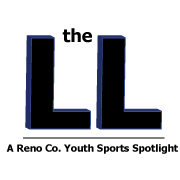 Easy Story TemplateHeadline- Come up with a short one-line summary First paragraph - Should include who played, score and/or general results, and what league or affiliation the teams are from.Second paragraph - can include a coach’s quote, and/or explanation of competition. Make sure to include some basic stats. No need to name off everything, but share some outstanding statistics. Also, do you have anything about the other team? Quote? Be sure to stay objective and positive!!Final Paragraph - End when you feel satisfied with it. Don’t worry about grammar, spelling, etc. We have you covered. We are more than willing to help edit stories when needed. Please don’t fret, we aren’t looking for award winning articles, so have fun with it and enjoy bragging on your team!!** Please note that you are always welcome to write more than 3 paragraphs!! Although, when it comes to the print edition, there may need to be some editing to make sure it all fits.